AAH South Sudan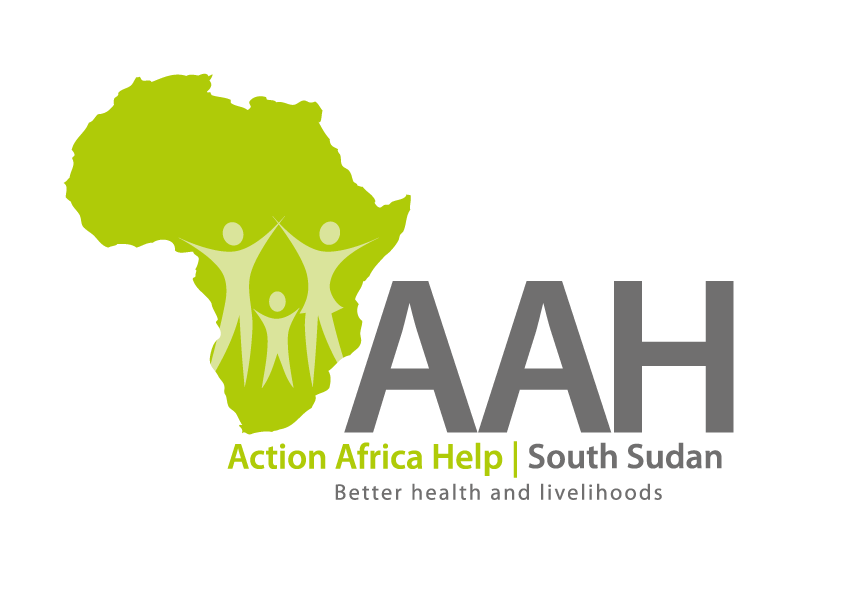 Juba Office: Hai Gabat – Opp JIT SupermarketBehind South Sudan Customs, Tel: +211 925 478 457Email: ssudan@actionafricahelp.orgWebsite: www.actionafricahelp.orgBackgroundAction Africa Help International (AAH-I) is a nongovernmental and nonprofit making Organization operating in South Sudan with a mission to support disadvantaged Communities to sustainably improve their standard of living through Community empowerment approach in partnership with stakeholders. AAH-I implements Primary Health Care, Agriculture, Humanitarian aid projects and Capacity Building.The organization is calling for quotations from reputable companies for the Supply of Turbo Charger for Motor grader as per below.
REQUIREMENT:Price and Currency: The monthly rate shall be in United States Dollars (USD). Must be a registered companyProof of past experience in supplying heavy equipment spare partsDelivery period must be clearly indicatedSubmission of QuotesThe quotations shall be submitted in Hard copies in sealed envelopes only there will be no submission of quotes in soft copies. Suppliers must adhere to this instruction to avoid inconveniences.Submission Address	The bids shall be submitted to:AAH-I/UNHCR Logistic Base Juba South SudanNear JIT Supermarket, The envelope should be labeled:  Turbo ChargerRegistration for submission:Please ensure that, you register your hand delivered quotation/bid with the Procurement department and drop it in the bid box yourself, before you leave the Procurement department.Unregistered quotation/bid will not be considered even if it is dropped in the tender box.Deadline for the submission of the quotationThe deadline for the submission of the quotes will be strictly on Friday 5th February, 2022, at 10:00 Am Local TimeNotification of the resultsOnly the successful and competitive bidder will be notified, and if you do not receive email communication within two weeks after the expiry of the deadline, consider your bid not successful.  Language for the bidsThe language for the bids shall be English only. DisclaimerThis is only a Call for quotations and AAH-I South Sudan reserves the right to either amend or cancel it at any time with or without notice. In such cases, AAH-I South Sudan shall accept no liability whatsoever. The prospective bidder is wholly responsible for any and all costs related to the preparation and submission of their quotations.The decision of the AAH-I South Sudan Procurement Review Committee shall be final.                               INVITATION TO TENDERS/NDescriptionPart NumberQty1MOTOR GRADER 160 -RQ -7517Turbo Charger 352-23961Pc